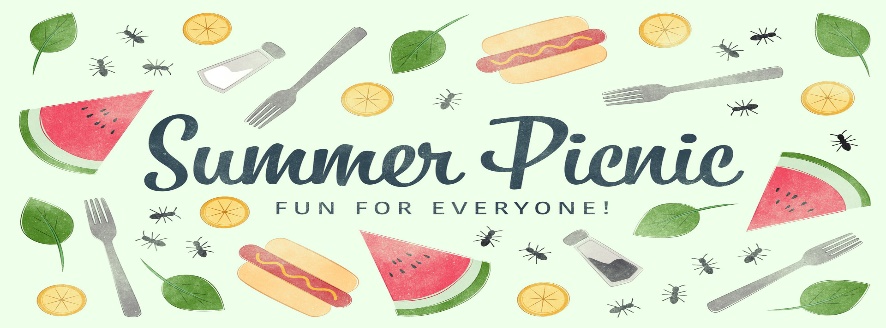 North Star Manor’s PicnicBarn Dance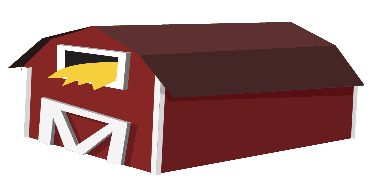 Sloppy Joes, Beans, Potato Salad, andRootbeer Floats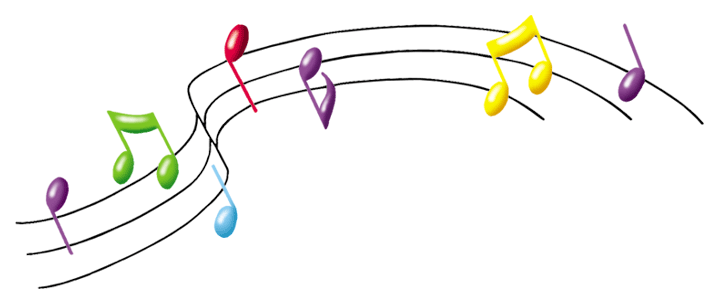 Music by Cathy Erickson Thursday, July 11, 2019, at 5:00 pmEntertainment 6:30 pm Good Food, Good Friends, Good Times